г. Котельниково                                                                                                 07.12.2017г.ПРОТОКОЛПроведения публичных слушаний по вопросу:	Утверждение проекта внесения изменения в Генеральный план Котельниковского городского поселения Котельниковского муниципального района Волгоградской области.         Общее число жителей, включенных в список участников публичных слушаний, (количество)   20    человек.        Всего присутствует (количество)    20   человек.        Участвуют (количество)   20      человек.Выступил: Нач. отдела А и З администрации Котельниковского городского поселения Кононова Н. Ф.Краткое содержание выступления: В связи с необходимостью актуализации существующего Генерального плана Котельниковского городского поселения Котельниковского муниципального района Волгоградской области,  утвержденного решением Совета народных депутатов Котельниковского городского поселения от 27.11.2008г. №28/157, администрация Котельниковского городского поселения на основании постановления от 16.12.2015г. №956 «О подготовке проекта внесения изменений в Генеральный План Котельниковского городского поселения»,  Положения «О порядке организации и проведения публичных слушаний в Котельниковском городском поселении Котельниковского муниципального района Волгоградской области», утвержденного решением Совета народных депутатов от 24.02.2011г. №81/373, Правил землепользования и застройки Котельниковского городского поселения, утвержденных решением Совета народных депутатов Котельниковского городского поселения от 15.10.2009г. №41/232, руководствуясь Федеральным Законом от 06.10.2003г. №131-ФЗ «Об общих принципах организации местного самоуправления в Российской Федерации», Уставом Котельниковского городского поселения, на основании постановления администрации Котельниковского городского поселения от 14.09.2017г. №746 «О назначении и проведении публичных слушаний по утверждению проекта внесения изменений в Генеральный план Котельниковского городского поселения Котельниковского муниципального района Волгоградской области», мы с вами проводим публичные слушания по рассмотрению вопроса возможности утверждения проекта внесения изменения в Генеральный план Котельниковского городского поселения Котельниковского муниципального района Волгоградской области, подготовленного ООО «Архитектурно-Планировочная Группа Радианс».Выборы председателя публичных слушаний Выбрать председателем публичных слушаний: Федорова А. Л.Результаты голосования: «за» - _20_; «против» -    0   ; «воздержались» -  0    .Решено: избрать председателем: Федорова А. Л.Выборы секретаря публичных слушаний Выбрать секретарем публичных слушаний: Кононову Н. Ф.Результаты голосования: «за» -   20      ; «против» -     0  ; «воздержались» -     0     .Решено: избрать секретарём: Кононову Н. Ф.Председатель публичных слушаний: __________Секретарь публичных слушаний: __________________ПОВЕСТКА ДНЯОбсуждение вопроса: Возможность утверждения проекта внесения изменения в Генеральный план Котельниковского городского поселения Котельниковского муниципального района Волгоградской области, подготовленного ООО «Архитектурно-Планировочная Группа Радианс».   Выступает с докладом  начальник отдела архитектуры и землеустройства администрации Котельниковского городского поселения Кононова Надежда Федоровна     	Содержание выступления: На основании задания администрации Котельниковского городского поселения ООО «Архитектурно-Планировочная Группа Радианс» подготовила проект внесений изменений в Генеральный план Котельниковского городского поселения с целью актуализации Генерального плана растущим темпам развития территории Котельниковского городского поселения из-за появления на территории Котельниковского района такого инвестора, как ООО «ЕвроХим-ВолгаКалий». В состав документации по внесению изменений в Генеральный план Котельниковского городского поселения согласно Градостроительному  кодексу  Российской федерации входят следующие разделы: ГП. МО. К-1 Карта существующего состояния территории населенного пункта «город Котельниково». На данный момент в границах муниципального образования выделен только один населенный пункт – город Котельниково. Город занимает большую часть муниципального образования. Согласно предложениями проекта внесения изменений предполагается исключение из границ населенного пункта всех земельных участков, отведенных на данный момент под земли лесного фонда, промышленности, а так же земельных участков, занимаемых объектами министерства обороны. Границы населенного пункта после внесения изменений будут образованы тремя контурами, и будут полностью совпадать с территорией, отведенной под застройку.ГП. Уч. К-2 Карта планируемого размещения объектов местного значения территории населенного пункта «Город Котельниково».На данной карте отображены основные мероприятия по развитию территории населенного пункта, в частности строительства новых объектов. Основное развитие предполагается в юго-восточной части города. Данная территория находится в распоряжении крупнейшего на территории муниципального района инвестора – ООО «ЕвроХим -ВолгаКалий». На данной территории предполагается строительство нового многофункционального массива застройки с преобладанием жилых функций. Планируется строительство ряда объектов обслуживания, инженерных сетей, транспортных коммуникаций. Ряд объектов предполагается реализовать за счет привлечения частных инвестиций. Строительство детских садов и школы на 550 мест. Также освоение территории под многодетные семья и ветеранов боевых действий. ГП. УЧ. К-3 Карта функциональных зон на территории населенного пункта «город Котельниково»На данной карте отображено положение генерального плана в части установки функциональных зон муниципального образования. Функциональное зонирование соответствует предложениям по развитию территории, в частности строительства новых объектов. В целом предполагается сохранить структуру города. Часть территории в южном и юго-восточном направлениях отводится под формирование новых кварталов застройки. в дальнейшем на основе показанного зонирования будут разработаны правила землепользования. Так же уже утверждается перевод земель лесного фонда в земли населенных пунктов (14 га под проектирование парка «Аллея России»). Так же уточнение в части расположения  площадки временного накопления твердых коммунальных отходов.ГП. УЧ. К-1 Карта границ населенных пунктов входящих в состав муниципального образования. Карта отображает сложившуюся градостроительную ситуацию, а так же существующие проблемы населенного пункта. Основное затруднение, которое испытывает населенный пункт на данный момент, является противоречие границ населенного пункта и земель лесного фонда. Администрацией Котельниковского городского поселения ведется работа по изменению категорий лесов (с категории лесопарковые в противоэрозионные) с последующим  переводом земель лесного фонда в земли населенных пунктов для возможности использования территорий под жилищное строительство и выполнения в полной мере полномочий по обеспечению семей, имеющих трех и более детей и ветеранов боевых действий (льготных категорий граждан) бесплатно в собственность земельных участков. ГП. МО. К-2 Карта ограничений использования территории населенного пункта «город Котельниково» На данной карте отображены основные  ограничения, которые будет испытывать город в процессе своего развития. В целом условия для строительства объектов благоприятны. Среди основных ограничений необходимо отметить следующие:- водоохранные зоны водных объектов (береговая линия, прибрежная защитная полоса, водоохранная зона) в 2015г. был утвержден проект водоохраной зоны Цимлянсккого водохранилища, согласно которому водоохранная зона размером 200м расположена на территории г. Котельниково вдоль реки Аксай-Курмояровский от северо-западной границы г. Котельниково до пер. Цимлянский;- санитарно-защитные зоны;- охранные зоны линейных объектов (региональной трассы и железной дороги), военного аэродрома – приаэродромная полоса, показывающая зону с особым режимом использования территории . ГП. МО. К-3 Карта территорий населенного пункта «город Котельниково» подверженных риску возникновения чрезвычайных ситуаций природного и техногенного характеров.На данной карте отображено положение в части возможных чрезвычайных ситуаций, а так же способов их ликвидации. В целом условия на территории муниципального образования благоприятны, опасных явлений не ожидается. Основные риски предполагаются на объектах транспорта, здравоохранения, производственного назначения. Все необходимые средства борьбы в городе присутствуют, реконструкция системы ликвидации не требуется. ГП. МО. К-4 Карта объектов культурного наследия и природных территорий населенного пункта «город Котельниково» На данном слайде отображена ситуация в сфере объектов культурного наследия. На данный момент все объекты сохраняются, новых не выявлено. Генеральный план не предполагает каких-либо мероприятий по изменению или сносу объектов. Первоначальной и основной задачей  проекта внесения изменений в генеральный план явилась необходимость приведения документации в соответствие с требованиями органов региональной, а так же федеральной власти. В ходе проведения работ требования соответствующих органов власти были устранены, на данный момент каких либо замечаний со стороны региональной власти нет, замечания со стороны федеральных властей исправлены. Данный проект был размещен на сайте ФГИС ТП о чем администрацией Котельниковского городского поселения были направлены уведомления губернатору Волгоградской области Бочарову А.И. и Врио директора Департаментапланирования территориального развития А. А. Елину (г.),  а так же главам администраций граничащих с территорией Котельниковского городского поселения поселений. Главами поселений проект был одобрен. От губернатора Волгоградской области и Министерства экономического развития заключений в течении 3 месяцев получено не было. Согласно ч. 7. ст. 25 Градостроительного Кодекса Российской Федерации согласование проекта генерального плана с уполномоченным федеральным органом исполнительной власти, высшим исполнительным органом государственной власти субъекта Российской Федерации, в границах которого находится поселение, органами местного самоуправления муниципальных образований, имеющих общую границу с поселением, органами местного самоуправления муниципального района, в границах которого находится поселение (в случае подготовки проекта генерального плана поселения), осуществляется в трехмесячный срок со дня поступления в эти органы уведомления об обеспечении доступа к проекту генерального плана и материалам по его обоснованию в информационной системе территориального планирования. Согласно ч. 8. ст. 25 Градостроительного Кодекса Российской Федерации в случае непоступления в установленный срок главе поселения, заключений на проект генерального плана от указанных в части 7 статьи 25. органов данный проект считается согласованным с такими органами.Вопросы присутствующих на публичных слушанияхСлова председателя: Довожу до Вашего сведения, что согласно действующему законодательству публичные слушания имеют рекомендательный характер, но  нам необходимо проголосовать за утверждение данного проекта либо его доработки в последствии комиссия, по подготовке внесения изменений в Генеральный план Котельниковского городского поселения и  направляет результаты публичных слушаний на Совет народных депутатов Котельниковского городского поселения  для принятия решения об утверждении проекта внесения изменения в Генеральный план Котельниковского городского поселения Котельниковского муниципального района Волгоградской области.                                                                                                                                            Результаты голосования:                                                                                                                          «за» -     20  ; «против» -   0     ; «воздержались» - 0   .                                                                 Приложение: Реестр участников публичных слушаний – 1 лист.Председатель:                                  ________________                    Федоров А. Л.                                                                    (подпись)                                    (ф.и.о.)Секретарь:                                                            ________________                Кононова Н. Ф.                                                                   (подпись)                                (ф.и.о.)                              ЗАКЛЮЧЕНИЕО результатах проведении публичных слушаний, состоявшихся 07.12.2017г.                                      с 14-00  до 15-00 Московского времени. Публичные слушания назначены на основании: постановления администрации Котельниковского городского поселения от 14.09.2017г. №746 «О назначении и проведении публичных слушаний по утверждению проекта внесения изменений в Генеральный план Котельниковского городского поселения Котельниковского муниципального района Волгоградской области».Информация была обнародована на информационных стендах и на официальном сайте администрации Котельниковского городского поселения.На публичных слушаниях приняло участие 20 жителей города Котельниково.Был рассмотрен вопрос:Возможность утверждения проекта внесений изменений в Генеральный план Котельниковского городского поселения, подготовленного ООО «Архитектурно-Планировочная Группа Радианс».                                                         По данному вопросу: Одобрить проект внесений изменений в Генеральный план Котельниковского городского поселения, подготовленный ООО «Архитектурно-Планировочная Группа Радианс». Комиссии по подготовке проекта внесений изменений в Генеральный план Котельниковского городского поселения подготовить пакет документов для направления в Совет народных Депутатов Котельниковского городского поселения. Публичные слушания считать состоявшимися.        Направить результаты проведения публичных слушаний в Совет народных Депутатов Котельниковского городского поселения.  Председатель публичных слушаний                 _________________      (Федоров А. Л.)                                                                                                                                                 (подпись)Секретарь публичных слушаний                         _________________   (Кононова Н. Ф.)                                                                                                                                                 (подпись)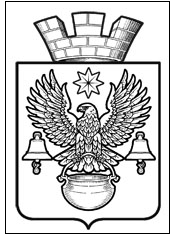 АДМИНИСТРАЦИЯКОТЕЛЬНИКОВСКОГО ГОРОДСКОГО ПОСЕЛЕНИЯКОТЕЛЬНИКОВСКОГО МУНИЦИПАЛЬНОГО РАЙОНАВОЛГОГРАДСКОЙ ОБЛАСТИ404354 , Волгоградская область, г. Котельниково, ул. Ленина,9.т. (8-84476)3-39-33, (8-84476)3-13-81, ф. (8-84476)3-14-97ОГРН 1053458080114    ИНН3413007420     КПП 341301001     л/счет 4104130031  р/с40204810000000000317    БИК 041806001 в ГРКЦ ГУ БАНКА РОССИИ                            г. ВолгоградОт 21.12.2017г.                                                                 №3876-04Председателю Совета народных депутатов                                                            Котельниковского городского поселения                                                                              Кувиковой С. Г.Уважаемая Светлана Геннадьевна!Администрация Котельниковского городского поселения просит рассмотреть на ближайшем заседании Совета народных депутатов возможность утверждения внесений изменений в Генеральный план Котельниковского городского поселения, подготовленных ООО «Архитектурно-Планировочная Группа РАДИАНС». Приложения:- материалы публичных слушаний;- Генеральный план Котельниковского городского поселения, подготовленный ООО «Архитектурно-Планировочная Группа РАДИАНС». Глава Котельниковского                                                                                                      городского поселения                                                                                          А. Л. ФедоровИсп. Кононова Н.Ф.Тел. 3-16-08РЕЕСТРУчастников публичных слушаний по вопросу: Возможность утверждения проекта внесения изменения в Генеральный план Котельниковского городского поселения Котельниковского муниципального района Волгоградской области, подготовленного ООО «Архитектурно-Планировочная Группа Радианс»Памятник пионеру-герою М. Романову404353, Волгоградская область, г. Котельниково, ул. Ротмистрова, д. 15аБратская могила советских воинов и партизан, погибших в период Сталинградской битвы404353, Волгоградская область, г. Котельниково, в северной частиТанк «Т-34» установленный в память гвардецев-танкистов 3-го гвардейского корпуса404353, Волгоградская область, г. Котельниково, ул. Серафимовича (парк)Братская могила советских воинов, погибших в период Сталинградской битвы404353, Волгоградская область, г. Котельниково, КладбищеБратская могила участников гражданской войны и советских воинов, погибших в период Сталинградской битвы404353, Волгоградская область, г. Котельниково, Муниципальный паркБратская могила советских воинов-танкистов, погибших в период Сталинградской битвы404353, Волгоградская область, г. Котельниково, Муниципальный паркБратская могила участников гражданской войны, погибших в борьбе за власть Советов404353, Волгоградская область, г. Котельниково, Привокзальная площадьМогила неизвестного солдата, погибшего в период Сталинградской битвы404353, Волгоградская область, г. Котельниково, курган славы№п/пФ. И.О.ГодрожденияМесто проживания1.2.3.4.5.6.7.8.9.10.11.12.13.14.15.16.17.18.19.20.21.22.23.24.25.26.27.28.29.30.31.32.33.34.35.36.37.38.39.40.41.42.43.44.